20.11.2023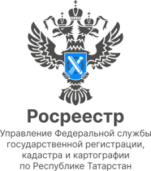 Пресс-релизРосреестром Татарстана зарегистрировано около 13,4 млн прав на объекты недвижимости Сегодня Росреестру  Татарстана – 14 лет. Ежегодно в ведомство поступает порядка одного миллиона различных обращений, большая часть которых – от граждан. За годы работы Росреестром Татарстана зарегистрировано около 13,4 млн прав на объекты недвижимости! Также ведомством зарегистрировано почти 1,5 млн ипотек, а начиная с 2012 года – более 200 тыс договоров долевого участия! При этом за время деятельности Росреестра Татарстана срок регистрации недвижимости сократился примерно в 10 раз, а по отдельным категориям дел – в 30 раз!Руководитель Росреестра Татарстана Азат Зяббаров:«Одно из главных достижений нашего ведомства  – это кардинальное сокращение сроков регистрации: если раньше закон устанавливал месячный срок регистрации, теперь же максимальный срок составляет 9 рабочих дней, а при регистрации бытовой недвижимости (домов, гаражей, бань, хозяйственных построек) – 5. .Но даже этот срок нами сокращен: при отсутствии замечаний он составляет 2-3 дня. При этом по документам, поступившим на регистрацию электронно, срок регистрации - всего 1 рабочий день. Задача нашего ведомства – продолжать повышать качество предоставления услуг Росреестра и обеспечивать бесперебойный оборот рынка недвижимости в Татарстане». В настоящее время в ЕГРН содержатся сведения почти о 4,5 млн. объектах, расположенных в республике. При этом с зарегистрированными правами - более 2,7 млн объектов капитального строительства и порядка 1,5 млн - земельных участков.   Справочно20 ноября 2009 года в Татарстане, в результате слияния Управления Роснедвижимости по РТ и Управления Росрегистрации по  РТ, было создано Управление Росреестра по Республике Татарстан. В 2010 году к вновь созданному ведомству, в связи с реорганизацией, присоединилось Камское региональное управление геодезии и картографии.Контакты для СМИПресс-служба Росреестра Татарстана 255-25-80 – Галиуллина Галинаhttps://rosreestr.tatarstan.ruhttps://vk.com/rosreestr16https://t.me/rosreestr_tatarstan